CVC MissionTo serve the professional interests of chapter members by enhancing expertise through project management education and training, supporting PMI certifications, and promoting association with other project management professionals.To serve the professional interests of chapter members by enhancing expertise through project management education and training, supporting PMI certifications, and promoting association with other project management professionals.To serve the professional interests of chapter members by enhancing expertise through project management education and training, supporting PMI certifications, and promoting association with other project management professionals.To serve the professional interests of chapter members by enhancing expertise through project management education and training, supporting PMI certifications, and promoting association with other project management professionals.To serve the professional interests of chapter members by enhancing expertise through project management education and training, supporting PMI certifications, and promoting association with other project management professionals.To serve the professional interests of chapter members by enhancing expertise through project management education and training, supporting PMI certifications, and promoting association with other project management professionals.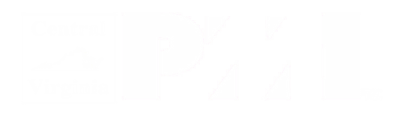 PMI Central Virginia Chapter - Board of Directors MeetingPMI Central Virginia Chapter - Board of Directors MeetingPMI Central Virginia Chapter - Board of Directors MeetingPMI Central Virginia Chapter - Board of Directors MeetingPMI Central Virginia Chapter - Board of Directors MeetingPMI Central Virginia Chapter - Board of Directors MeetingPMI Central Virginia Chapter - Board of Directors MeetingPMI Central Virginia Chapter - Board of Directors MeetingPMI Central Virginia Chapter - Board of Directors MeetingWednesday, August 1, 2018 6:00pmWednesday, August 1, 2018 6:00pmWednesday, August 1, 2018 6:00pmWednesday, August 1, 2018 6:00pmWednesday, August 1, 2018 6:00pmWednesday, August 1, 2018 6:00pmWednesday, August 1, 2018 6:00pmWednesday, August 1, 2018 6:00pmWednesday, August 1, 2018 6:00pmLibbie Mill Library 2100 Libbie Lake East St Richmond, VA 23230Libbie Mill Library 2100 Libbie Lake East St Richmond, VA 23230Libbie Mill Library 2100 Libbie Lake East St Richmond, VA 23230Libbie Mill Library 2100 Libbie Lake East St Richmond, VA 23230Dial in: 641-715-3288 Access code: 701563Internet: Henrico LibraryInternet Password: readabookDial in: 641-715-3288 Access code: 701563Internet: Henrico LibraryInternet Password: readabookDial in: 641-715-3288 Access code: 701563Internet: Henrico LibraryInternet Password: readabookDial in: 641-715-3288 Access code: 701563Internet: Henrico LibraryInternet Password: readabookDial in: 641-715-3288 Access code: 701563Internet: Henrico LibraryInternet Password: readabookAttendees & Quorum StatusAttendees & Quorum StatusAttendees & Quorum StatusAttendees & Quorum StatusAttendees & Quorum StatusAttendees & Quorum StatusAttendees & Quorum StatusAttendees & Quorum StatusAttendees & Quorum StatusExecutive Board MembersExecutive Board MembersExecutive Board MembersExecutive Board MembersExecutive Board MembersExecutive Board MembersExecutive Board MembersExecutive Board MembersExecutive Board MembersPresidentPresidentKelly Evans, PMPAAExecutive VP VP CommunicationVP CommunicationJames Bumpas, PMPAAVP EducationGail Gilstrap, PMP, ACPGail Gilstrap, PMP, ACPVP OperationsVP OperationsRonald Younger, PMPAAVP FinanceCindy Parcell, PMP, PMI-ACPCindy Parcell, PMP, PMI-ACPPDirectorsDirectorsDirectorsDirectorsDirectorsDirectorsDirectorsDirectorsDirectorsAdvertisingAdvertisingOutreachProf DevelopmentProf DevelopmentPartnershipsChris Mauck, PMPChris Mauck, PMPCharlottesvilleCharlottesvilleBrent Rodgers, PMPPMIEF CoordinatorBrett Sheffield, PMPBrett Sheffield, PMPCorrespondenceCorrespondencePMO Practice GroupRick Kaerwer, PMPRick Kaerwer, PMPDirector-at-LargeDirector-at-LargeRegistration OperationsLeslie DeBruyn, PMPLeslie DeBruyn, PMPEvent OperationsEvent OperationsDavid Maynard, PMPRichmondBrent Brent Event PlanningEvent PlanningSecretarySuresh Raju, PMP, PgMP, RMP, ACPSuresh Raju, PMP, PgMP, RMP, ACPAFinancial OversightFinancial OversightNeil Halpert, CPA, PMP, CSMSponsorshipGOV Practice GroupGOV Practice GroupSymposiumGail Gilstrap, PMP, ACPGail Gilstrap, PMP, ACPMarketingMarketingTechnologyEd Foster, PMPEd Foster, PMPMembershipMembershipJason Plotkin, PMPToastmastersSteve Williams, PMPSteve Williams, PMPMilitary LiaisonMilitary LiaisonVolunteerismPhil Doty, PMP, PgMP, RMPPhil Doty, PMP, PgMP, RMPWebmasterAlso PresentAlso PresentAlso PresentAlso PresentAlso PresentAlso PresentAlso PresentAlso PresentAlso Present		A= Attended; P= On-Phone		A= Attended; P= On-Phone		A= Attended; P= On-Phone		A= Attended; P= On-Phone		A= Attended; P= On-Phone		A= Attended; P= On-Phone		A= Attended; P= On-Phone		A= Attended; P= On-Phone		A= Attended; P= On-PhoneAgendaAgendaAgendaAgendaAgenda ItemPersonDiscussion/MotionOpen Meeting – Open Meeting – Open Meeting – Open Meeting – Review & Approve AgendaKellyRon/JamesReview & Approve Prior BoD Meeting MinutesKellyRon/JamesStrategic ItemsStrategic ItemsStrategic ItemsStrategic ItemsLIMKellyBy mid-August, anyone interested should contact Kelly.2018-2020 StrategyRon8 30-minutes sessions have been planned – Ron will lead the sessions.2018 ElectionsKellyAs of 7/27, 112 members have voted – Election ends on 8/2.Area ItemsArea ItemsArea ItemsArea ItemsFinanceCindySymposium: 20 people have registered so far.
Financial Reports: Will be sent out this week.AI: Ron to get an invoice for VMFA Corporate Membership.CommunicationsJamesSocial Media: Great response to the Social Media posts.Newsletters: Met with Newsletter sub-team.AI: Kelly will send the President’s letter to James.AI: James to reach out to Phil regarding Volunteer Recognition Meeting.AI: All VPs to update their volunteers list in DropBox for Phil.EducationGailOperationsRonEd is working with Gail to record our meetings.Executive VPPresidentKellyAI: Kelly will send out the LIM information to the 2 new Board Members.AI: All VPs need to check with their Directors if they will be attending LIM by 8/15.New Action ItemsSureshOld Action ItemsSureshAdjournmentKellyCindy/JamesCurrent Action ItemsCurrent Action ItemsCurrent Action ItemsAction ItemResponsibleDue DateGet an invoice for VMFA Corporate MembershipRon9/5Send the President’s letter to JamesKelly8/3Reach out to Phil regarding Volunteer Recognition MeetingJames9/5Update the volunteers list in DropBox for PhilAll VPs9/5Send out the LIM information to the 2 new Board MembersKelly9/5Check with the Directors if they will be attending LIM by 8/15All VPs8/15Older Action ItemsOlder Action ItemsOlder Action ItemsAction ItemResponsibleDue DateSchedule a Strategy Meeting
Ron : Scheduled a recurring meeting series for every 3 weeks for 30 minutes on Thursdays – times will be adjusted as needed.RonDone.Gail to put the photos in DropBox and let Ron know about it. Ron will post it on the websiteGail/Ron9/5Correspondence Team to have an article about the Boys & Girls Club
Ron: Reached out to Linnette and requested a draft article and connected her to James (7/30)Ron9/5Send the Business Card info to KellyDirectorsDone.Schedule a volunteer/member orientation this summer – James to talk to Phil.James9/5Take care of the FLiPM Scholarship invoiceCindyDone.Provide venue Options with the details for the January Volunteer Meeting
Ron: Checking on the Tuckahoe Women’s Club and VMFA.Ron9/5DecisionsQuestions / IssuesQuestions / IssuesQuestion / IssueApproach / ResolutionMonthly Checklist (complete before Board meeting)Monthly Checklist (complete before Board meeting)Monthly Checklist (complete before Board meeting)Monthly Checklist (complete before Board meeting)Monthly Checklist (complete before Board meeting)EventTimeActivityVice PresidentStatusCharlottesvilleLast MonthInvoiceRon, CindyThis MonthProgram set-upSharon, Ronemail ScheduledRonNext MonthProgram set-upSharon, RonRichmondLast MonthInvoiceRon, CindySurveySharonThis MonthProgram set-upSharon, Ronemail ScheduledRonNext MonthProgram set-upSharon, RonToastmastersThis MonthMeetings set-upRonThis MonthEmail scheduledRonNext MonthMeetings set-upRonShare Registration ListsLast MonthSend for Survey (Sharon)Send for PDU (Suresh)RonVolunteer ListLast MonthAdd Volunteers to WebsiteRonPDUsLast MonthPDUs reported to PMIRonAnnouncement SlidesThis MonthUpdatedKellyNewsletterLast MonthNewsletter sentBobThis MonthNewsletterBobPresident’s LetterThis MonthLetter preparedKellyBoard MinutesLast MonthLast month’s minutes postedRonNew Volunteers (complete before Board meeting)New Volunteers (complete before Board meeting)New Volunteers (complete before Board meeting)Vice PresidentCommitteeNew Volunteer NamesVolunteer Recruitment (complete before Board meeting)Volunteer Recruitment (complete before Board meeting)Volunteer Recruitment (complete before Board meeting)Volunteer Recruitment (complete before Board meeting)Vice PresidentCommitteeVolunteer RoleVRMS ID